Husitská éraHusitství bylo pro vývoj Zemí koruny české významným obdobím v mnoha aspektech. Tento pracovní list nabízí úkoly k propojování a uvědomování si souvislostí v tomto období. Kostnický koncil a upálení Jana HusaPřevzetí moci Zikmundem LucemburskýmZávěr husitství a Zikmund LucemburskýJiří z Poděbrad českým zemským správcem________________________________________________________Zvolte zprávnou variantu odpovědiHusité si v počátcích revoluce zvolili ze svých řad představitele,kteří měli na starost vládu v zemi.	ANO – NEPo neshodách na Táboře opustil Jan Žižka tuto obeca odešel do východních Čech.	ANO – NEHusité měli jednotné politické a vojenské vedení.	ANO – NEHusitští radikálové byli rozděleni na dva hlavní proudy.	ANO – NEVzápětí po smrti Václava IV. byl se souhlasem husitů zvolenčeským králem Zikmund Lucemburský.	ANO – NEHusité umožnili zástupcům měst podílet se na správě země.	ANO – NEPražskou defenestraci organizoval Jan Žižka	ANO – NEHusitské rejsy často organizoval Prokop Holý.	ANO – NESirotci se nazývali mladí chlapci, kteří v husitském vojskuzastávali průzkumné hlídky.	 ANO – NEVytvořte vlastní pojmovou mapu, do které zakomponujete uvedené pojmy a dalších deset pojmů přidejte dle svého vlastního uvážení a znalostí. Pojmovou mapu vytvořte alespoň dvou úrovňovou a vzájemně provazující.Pojmy do pojmové mapy: defenestrace, basilejská kompaktáta, rejsy, náboženství, Jan Rokycana, bitva u Sudoměře, panská jednotaNa časovou osu doplňte uvedené události a přidejte dalších 7 dle vlastní volby. Období je vymezeno první a poslední zadanou událostí.Zadané události: Albrecht Habsburský českým králem, Čáslavský sněm, založení Tábora.Co jsem se touto aktivitou naučil(a):………………………………………………………………………………………………………………………………………………………………………………………………………………………………………………………………………………………………………………………………………………………………………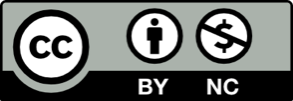 